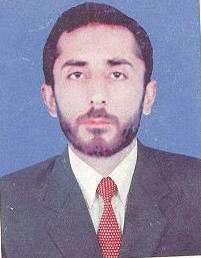 IMAD.366388@2freemail.com   ObjectiveSeeking a progressive and challenging position in a well reputed organization where I can utilize my knowledge, skills and abilities in an efficient mannerSkills & AbilitiesQuick Book enterprise Solution version 2016Proficient in TallyMicrosoft office version 2016Strong ability and commitment to interact with clientsBusiness Communication Skills Adaptable and flexible Ability to multitask Passionate to work in difficult environment’s and in stressful critical situationPresentable and ConfidentDetail oriented personExcellent research skillsGood Analytical skills and organizedKnowledge of IFRS and IASCan work both in group and work independentlyPositive attitude towards team management and leadershipTime Manageable PersonTyping Speed 30 per minute ExperienceEducationCommunicationDelivered a Presentation to the delegation of Higher Education Commission of Pakistan at regional office Peshawar for Securing Scholarship for further study 